КОМУНАЛЬНИЙ ПОЗАШКІЛЬНИЙ НАВЧАЛЬНИЙ ЗАКЛАД«ОДЕСЬКИЙ ЦЕНТР ДИТЯЧОЇ ТА ЮНАЦЬКОЇ ТВОРЧОСТІ «МОРЯНА»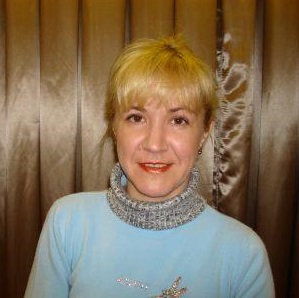 ДмитрієваОксана Вікторівнакерівник «Зразкового художнього колективу»студії образотворчого мистецтва «Барвінок»Одеса, 2018Досвід роботи.Вступ.     Я, Дмитрієва Оксана Вікторівна, керівник студії образотворчого мистецтва «Барвінок» маю вищу педагогічну освіту і 17-річний педагогічний стаж роботи. З 1998 року працюю в Центрі дитячої творчості «Моряна» на посаді керівника студії. Маю педагогічне звання керівник гуртка-методист.     «Барвінок» (саме таку назву має наш колектив) почав свою роботу у 2002 році. «Барвінок» - назва квітки, походить від українського «барва» - фарба. «Барвистий» - означає квітчастий, барвистий, яскравий, як світ дитинства, світ дитячих фантазій.Центральна ідея роботи.     Побачити і зрозуміти всю красу навколишнього світу, допомогти реалізувати свої творчі задуми – ось основна ідея моєї праці.«… Парадоксально, але це так – мистецтво, вигадана реальність володіє здатністю відкрити достеменне в індивідуумі. І тому, що вміє розкрити глибинні, усвідомлені проблеми людини, і тому, що дозволяє йому проявити себе таким, яким він не насмілюється бути в житті».     Усе починається з педагога. Діти – це моє дзеркало. Процес етично-естетичного виховання складний і багатогранний. Проте в ньому можуть бути виділені деякі головні моменти, складові моделі цього процесу. Першим компонентом моделі можна назвати формування емоційно-естетичного відношення до явищ дійсності, до мистецтва. В процесі залучення дітей до мистецтва я намагаюсь так організувати свою діяльність, щоб дати учням можливість емоційно переживати  будь-який твір. Другим компонентом виступає формування у дитини здібності до самонавчання. Головне надати кожному, хто навчається, свободу для художньо-мистецького вирішення загального завдання.     У своїй діяльності естетичне виховання дітей я забезпечую за допомогою різноманітних методів: метод спонуки до співпереживання; метод переконання при формуванні проявів естетичного смаку; метод пошукових самостійних дій, до творчості. Передбачається, також, застосування комплексу таких методів, як :· інформаційно-рецептивний (обстеження, спостереження, демонстрація наочної допомоги). Найчастіше використовую в натюрмортах з натури, на пленерах;· Репродуктивний метод (закріплення навиків і прийомів, придбаних раніше). В декоративній композиції, малюванні по уяві, тощо.· Дослідницький або евристичний метод, що припускає самостійне рішення цілісних задач при створенні власної композиції на задану тему.      	Вищевикладені методи,їх послідовне комплексне поєднання у власному педагогічному процесі орієнтовані на організацію пізнавальної діяльності з поступовим збільшенням частки самостійності і творчості учнів.    	На мій погляд, навчання образотворчому мистецтву також є реалізацією відносин людей у формі спілкування. Процес навчання образотворчої діяльності будується на взаємодії дитини з педагогом і дітьми. В процесі такої взаємодії встановлюються відносини, формується особа людини, розвиваються навички спілкування. Розвиток художнього сприйняття і практична діяльність передбачається в їх змістовній єдності. Різноманітність видів практичної діяльності підводить учнів до розуміння явищ художньої культури, вивчення творів мистецтв підкріплюється практичною роботою.    	У власній діяльності я застосовую різноманітні види завдань, з яких виділяю п’ять типів :1. Наочно-тематичний тип - малювання на вільну і задану теми, де предметом зображення виступає людина і його відносини з наочним світом                і людьми.2. Образно символічний тип - зображення дитиною в малюнку абстрактних понять у вигляді створених уявою дитини образів, таких як поняття «Добро», «Щастя»,  «Зло». Зображення емоційних станів і відчуттів: «Радість», «Здивування», «Гнів» та ін. Цей тип завдань вимагає від дитини вищого ступеня символізування, оскільки поняття, що зображується, не володіє фізичною оболонкою. Це примушує дітей при виконанні завдання звертатися до аналізу етичного змісту тих подій і явищ, які стають предметом зображень. При виконанні завдання переосмислюється значення цих подій.3. Вправи на розвиток образного сприйняття і уяви - в цих завданнях учням пропонується, спираючись на стимульний ряд, відтворити цілісний об’єкт і додати йому свідомість («Малювання по крапках», «Чарівні плями»).4. Ігри-вправи з образотворчим матеріалом – експериментування                       з фарбами, олівцями, папером, глиною з метою вивчення їх фізичних властивостей і можливостей.5. Завдання на спільну діяльність можуть включати всі, вказані вище, чотири типи. Цей тип завдань спрямований на вирішення проблем взаємин                з однолітками, комунікації. При створенні колективних робіт у дітей виховуються уміння об’єднатися для загальної справи, домовитися про виконання загальної роботи, прагнення допомогти один одному.Специфіка художньої діяльності, програмний зміст, віковий                                і кількісний склад дітей істотно впливають на характер оснащення                         і організацію наочного середовища. У свою чергу, наявність якісного асортименту матеріалів і організація простору дитячої творчості є важливим засобом естетичного виховання дітей. Для успішної реалізації програми необхідне в першу чергу спеціально обладнане приміщення, оскільки ефективність занять в студії залежить від наявності спеціальних меблів і устаткування.     	Крім того, до устаткування занять по образотворчій діяльності відноситься і спеціальна допомога, активізуюча сприйняття витворів образотворчого мистецтва: репродукції картин,  таблиці, виконані власноруч, натурні предмети, моделі і зразки декоративно-прикладного мистецтва ( які         я теж намагаюсь виконувати власноруч). 	Ми живемо у часи, коли все дуже швидко змінюється. У наше технологічне століття комп’ютеризації суспільства, коли у дитини підвищений інтерес до технічних нововведень, перед педагогом ставиться завдання-направити цей інтерес в потрібне русло. Природне бажання дитини грати необхідно сумістити з навчальним процесом. Використання сучасних засобів в області інтерактивних технологій дозволяє підвищити ефективність сприйняття і засвоєння отриманої інформації. На уроках з історії мистецтв                 я використовую сучасний комп’ютер та відеоапаратуру.   Вважаю, що значну увагу треба відводити виставковій діяльності, екскурсіям, роботі на пленері. Планування виставкової діяльності включає організацію тематичних, персональних виставок, виставок, присвячених святам та значним подіям. А також, постійна участь у регіональних, міських  та міжнародних виставках і конкурсах (за запрошенням). Звітні виставки                    є формою контролю рівня набутих знань.    Всі афіші та сертифікати учасників (тобто макети для друку) я розробляю власноруч, самостійно опанувавши необхідні комп’ютерні програми.  Методичні розробки та проведення майстер-класів і семінарів за останній час ( 2013-2018 р.):1. Методрозробка «Квіти в українському віночку»2. Методрозробка «Макет книги Г.Х. Андерсена «Дюймовочка»3. Методрозробка «Основні методи і форми організації виховання і навчання» ( опубліковано на освітньому сайті).4. Методрозробка «Базові мазки в зображенні квітів»5. Методрозробка серії уроків «Основні та похідні кольори».(Опубліковано на освітньому сайті).6. Методрозробка «Контрольна робота по історії мистецтв»7. Проведення майстер-класів 8. Проведення семінару «Квіти в українському віночку»9. Проведення семінару «Історія зображення квітів»10. Розробка наочних посібників11.Член журі на міському конкурсі «Зоряна юність Одеси» ( 2016-2018)12.Член журі на міжнародному фестивалі у Греції 2016р.13.Член журі міського конкурсу малюнка «Гендерна рівність», 2017 р.Досягнення колективу.   	За час роботи у Центрі дитячої творчості мої вихованці багаторазово були учасниками та переможцями міських, обласних, всеукраїнських та міжнародних конкурсів, виставок і бієнале. Серед наших перемог є такі значні, як срібна медаль  у міжнародному конкурсі у Туреччині у 2002 році (5 111 учасників); дипломи з міжнародного конкурсу «Мал Бітолскій Монмартр» в Македонії у 2004, 2006 та 2013 роках; лауреати міжнародного конкурсу у Франції  у 2006 та 2013 роках; дипломи з міжнародного конкурсу у Кореї у 2006 році та міжнародного конкурсу дитячого малюнку «Слов’янський родник» у Клайпеді у 2007 році; диплом з міжнародного конкурсу в  Японії у 2009 році; І місце у міжнародному етнічному фестивалі «Вінок Дунаю» у 2011 році.     	Роботи шести наших вихованців у різні роки увійшли до щорічного календарю «Кольори Одеси» - найпрестижнішого міського конкурсу.     	У 2008 році ми дебютували на обласному конкурсі дизайну, де отримали другу премію та грошову винагороду.Чимало грамот та дипломів поповнили портфоліо студії. На міжнародному VI фестивалі – конкурсі «Планета друзів» вихованці студії отримали І місця у всіх вікових категоріях. Диплом з міжнародного конкурсу «Мал Бітолскій Монмартр» в Македонії, де цього року брало участь 15 350 конкурсантів з 28 країн світу; диплом  міжнародного конкурсу у Парижі, де брало участь 4 500 конкурсантів з 50 країн світу. Двоє наших вихованців стали лауреатами VI Всеукраїнської виставки-фестивалю «Обдаровані діти України». Було проведено 12 персональних виставок найбільш талановитих гуртківців. Серед самих значних перемог останього часу:Перемога на міжнародному фестивалі “Garda Fest” в Італіі, 2017 р.Перемога на міжнародному фестивалі “Autumn art & music marathon” в Греції, 2017 р.Перемога на міжнародному фестивалі “Аіrena oliva.